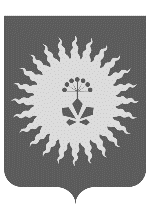 АДМИНИСТРАЦИЯАНУЧИНСКОГО МУНИЦИПАЛЬНОГО ОКРУГА ПРИМОРСКОГО КРАЯП О С Т А Н О В Л Е Н И ЕО внесении изменений в Постановление «О Совете по социальной политике Анучинского муниципального округа», утвержденным Постановлением администрации Анучинского муниципального района от 20.02.2020 г. №112  В соответствии со ст.16 №131-ФЗ «Об общих принципах организации местного самоуправления в РФ», согласно Уставу Анучинского муниципального округа Приморского края, в целях реализации государственной политики в области развития социальной политики, а также координации и организации работы муниципальных и общественных структур и организаций, администрация Анучинского муниципального округа Приморского краяПОСТАНОВЛЯЕТ:Внести изменения в Постановление «О Совете по социальной политике Анучинского муниципального округа», утвержденным Постановлением администрации Анучинского муниципального района от 20.02.2020 г. №112:1.1. Состав Совета по социальной политике (прилагается) читать в новой редакции;Положение о Совете по социальной политике (прилагается) читать в новой редакции.Общему отделу администрации Анучинского муниципального округа Приморского края (Бурдейной) разместить на официальном сайте администрации в информационно-телекоммуникационной сети Интернет.Контроль за выполнением настоящего постановления оставляю за собой.И.о.главы администрации Анучинского      муниципального округа                                                                       А.Я.ЯнчукУТВЕРЖДАЮИ.о.главы администрации Анучинского муниципального округа_____________А.Я.ЯнчукПЛАН РАБОТЫСовета по социальной политике Анучинского муниципального округана 2021 год                                                  УтвержденПостановлениемадминистрации Анучинскогомуниципального округа                                                                     от 19.03.2021 г. № 240СОСТАВСовета по социальной политике Анучинского муниципального округа(по должностям)                                                  УтвержденоПостановлениемадминистрации Анучинскогомуниципального округа                                                                    от 19.03.2021 г. №240ПОЛОЖЕНИЕ
о Совете по социальной политике Анучинского муниципального округаОбщие положенияСовет по социальной политике Анучинского муниципального округа (далее – Совет) создается как межведомственная структура, объединяющая представителей администрации Анучинского муниципального округа (далее Администрация), представителей общественных организаций, специалистов по социальной работе с различными группами населения (дети, пенсионеры, инвалиды, другие социальные слои населения). Является независимым коллегиальным органом, оказывающим содействие во взаимодействии граждан Российской Федерации, проживающих на территории Анучинского муниципального округа с органами местного самоуправления в целях учета потребностей и законных интересов, защиты конституционных прав и свобод населения округа, прав общественных объединений и иных некоммерческих организаций, действующих на территории Анучинского муниципального округа, при реализации социальной и экономической политики на территории округа, в т.ч. по вопросам гармонизации межнациональных, межконфессиональных отношений и противодействия экстремистской деятельности.Целью создания Совета является межведомственное взаимодействие органов исполнительной власти, учреждений и общественных организаций по  социальной политике, разработка предложений  по  стратегии  социальной  политики  и  по формированию приоритетных направлений в ее развитии на территории Анучинского муниципального округа. В своей деятельности Совет руководствуется Конституцией и законами  Российской Федерации, нормативно-правовыми документами Приморского края, муниципальными правовыми актами. Основные задачи Совета:координация деятельности и сотрудничества органов и учреждений, независимо от их ведомственной принадлежности, по осуществлению социальной политики на территории Анучинского муниципального округа; поддержка инициативы общественных организаций и объединений по вопросам социального развития различных групп населения муниципального округа;анализ социальной обстановки, профилактическая работа в рамках решения вопросов по  социальной политике, межнациональных, межконфессиональных и межэтнических отношений на территории муниципального округа;координация и поддержка социальных направлений деятельности: семьи, материнства, отцовства и детства; физической культуры, спорта, туризма, молодежи и молодежной политики; политики в области культуры и искусства, образования; обеспечение основных социальных гарантий в сфере медицинского обслуживания населения; занятость и социальная защита населения, включая социальное обеспечение; обеспечение социальных гарантий, надлежащих условий и охраны труда, отдыха и оздоровления трудящихся и членов их семей; взаимодействие с общественными объединениями и средствами массовой информации.разработка мер, направленных на противодействие экстремизму и на устранение способствующих ему причин и условий.Организационное строение СоветаРуководство Советом осуществляет глава Анучинского муниципального округа, в случае его отсутствия первый заместитель главы администрации Анучинского муниципального округа.В состав Совета входят следующие представители, руководители и специалисты:начальники территориальных отделов управления по работе с территориями администрации Анучинского муниципального округа;специалисты отделов администрации Анучинского муниципального округа, занимающиеся социальными вопросами;представители отделов социальной защиты населения; представители средств массовой информации;представители органов образования, культуры 	;представители правоохранительных органов;представители здравоохранения;руководители общественных организаций.Порядок работы СоветаСовет собирается по мере необходимости, но не реже одного раза в квартал.Подготовка заседаний осуществляется секретарём Совета, который затем ведёт протоколы и формирует документальную базу Совета. Перечень вопросов для рассмотрения на заседании Совета формируется председателем и секретарём не позднее, чем за 5 дней до дня заседания.Заседание Совета правомочно принимать решения при численном составе не менее 50 процентов и обязательном присутствии членов Совета, имеющих непосредственное отношение к рассматриваемому вопросу. Совет имеет право:запрашивать и получать в установленном порядке от государственных органов, учреждений, организаций и предприятий необходимую информацию;заслушивать информационные отчёты о деятельности структур, действующих на территории Анучинского муниципального округа и занимающихся вопросами социальной политики;получать решения, принимаемые федеральными, региональными, местными органами власти;привлекать к работе Совета специалистов, работающих в органах, учреждениях,  организациях и на  предприятиях на территории Анучинского муниципального округа.выходить с предложениями на Думу Анучинского округа. Прекращение деятельности СоветаСовет прекращает свою деятельность на основании соответствующего постановления главы администрации Анучинского муниципального округа.19.03.2021 гс. Анучино№240  № п/пРассматриваемый вопросДатаОтветственныйИнформация о внесении изменений  в НПА.  План работы Совета на 2021 г.мартзам.председателя Благоустройство населенных пунктов, в т.ч. участие в региональных программах. Мусорная реформа.мартНачальник Управления тер.отдела, начальник ЖКХО работе КГБУЗ ЦРБ по организации доступного и качественного медицинского обслуживания населения, в т.ч. диспансеризация и вакцинация населениямартГлавврач КГБУЗ ЦРБПодготовка к проведению месячника военно-патриотического воспитания «Навеки в памяти людскоймартдиректор МКУК КДЦ,начальник КУ МОУО1.Информация о проведении месячника военно-патриотического воспитания с 09 апреля по 09 мая, посвященного 76-годовщине Победы в Великой Отечественной войне 1941-1945 гг., майдиректор МКУК КДЦ,начальник КУ МОУО2.О проведении Всероссийской переписи населения на территории округамай3.Организация  краевого фестиваля меда «Анучино – медовое раздолье»майчлены Совета, директор МКУК КДЦ1.Информация о проведенной работе в сфере гармонизации межэтнических, межконфессиональных отношений, профилактики экстремистских проявлений, по воспитанию толерантности и патриотизма за 1 полугодие. 2021 г. сентябрьКУ МОУО, директор МКУК КДЦ, ОП №11МО МВД РФ «Арсеньевский», отдел ГО и ЧС,руководители общественных и религиозных организаций2.Об организации работы с семьями, находящимися в социально-опасном положении, в трудной жизненной ситуации; детей, находящихся под опекой;сентябрьСоцзащита, опека и попечительство, КДН и ЗП3Подготовка к празднованию Дня Приморья, Дня народного единства, Дня Матери, Декады инвалидов сентябрьдиректор МКУК КДЦ, председатель РОИ1. Перспективы развития Анучинского района. Реализация нацпроектов на территории АМО                                                          ноябрьРуководители структурных подразделений администрации АМР, общественных организаций2.Информация о работе органов ученического самоуправленияноябрьКУ МОУО, руководители детских общественных организаций3.Работа с обращениями гражданноябрьОбщий отделГлава Анучинского муниципального округаПервый заместитель главы администрацииАнучинского муниципального округаНачальник отдела социального развития администрации Анучинского муниципального округа- председатель совета;- заместитель председателя;- секретарь советаЧлены Совета:Члены Совета: